АДМИНИСТРАЦИЯ ВЫСОКОВСКОГО СЕЛЬСКОГО ПОСЕЛЕНИЯНОВОДУГИНСКОГО РАЙОНА СМОЛЕНСКОЙ ОБЛАСТИРАСПОРЯЖЕНИЕот 01.02.2023          № 8а-рОб    утверждении  плана  мероприятийАдминистрации                Высоковскогосельского   поселения по    обеспечениюпервичных мер пожарной безопасности на 2023 год    	В соответствии с Федеральными законами от 06 октября 2003 года №131-ФЗ «Об общих принципах организации местного самоуправления в Российской Федерации», от 21 декабря 1994 года № 69-ФЗ «О пожарной безопасности»           1.Утвердить план противопожарных мероприятий по реализации обеспечения первичных мер пожарной безопасности в границах населенных пунктов Высоковского сельского поселения Новодугинского района Смоленской области на 2023 год.         2. Настоящее распоряжение разместить  на официальном сайте Администрации муниципального образования «Новодугинский район» Смоленской области в информационно-телекоммуникационной сети Интернет в разделе «Высоковское сельское поселение».          3. Контроль за исполнением настоящего распоряжения оставляю за собой.Глава муниципального образованияВысоковское сельское поселениеНоводугинского района Смоленской области                   						А.А. ИчетовкинУтвержденраспоряжением Администрации Высоковского сельского поселения Новодугинского района Смоленской областиот 01.02.2023 № 8а-рПлан противопожарных мероприятий по реализации обеспечения первичных мер пожарной безопасности в границах населенных пунктов Высоковского сельского поселения Новодугинского района Смоленской области на 2023 год№п/пПланируемые мероприятияСрок проведенияОтветственный за проведениеотметки об исполнении1.Противопожарное состояние  жилого фонда на подведомственных территориях (на сходах граждан)         До30.04.2023Глава муниципального образования2.Обучение населения правилам пожарной безопасности, мероприятий по недопущению пожаров и гибели людей на них.- Проведение внеплановых инструктажей по правилам пожарной безопасности жильцов и работников предприятий о мерах пожарной безопасности         До 30.04.2023Специалисты Администрации;Руководители предприятий, организаций, учреждений всех форм собственности; старейшины3. Проведение бесед с учащимися о пожарах.Продолжить практические занятия с учащимися школ по вопросам пожарной безопасности, обучение их правилам пожарной безопасности в быту1-й квартал 2023  годаДиректора школ, отделения с. Высокое «Гагаринского многопрофильного колледжа»4.Информирование населения поселения о складывающейся пожарной обстановке, происшедших пожарах и возгораниях, а также о принятых мерах.ПостоянноГлава муниципального образования5.Инвентарный учет жилья муниципального жилого фонда, в котором проживают граждане преклонного возраста и инвалиды, а также другие лица, находящиеся в зоне риска, с целью оказания им необходимой помощи по соблюдению мер пожарной безопасностиПостоянноГлава муниципального образования, специалисты Администрации6.Проведение рейдов по проверке противопожарного состояния чердаков и подвалов, объектов с массовым пребыванием людей и жизнеобеспеченияПостоянноГлава муниципального образования, руководители организаций и учреждений, старейшины7.Организация  обучения населения мерам пожарной безопасности с привлечением работников социальной защиты, участковых инспекторов полиции ПостоянноГлава муниципального образования8.Разработка мероприятий о мерах пожарной безопасности на территории Высоковского сельского поселения Новодугинского района Смоленской области в весенне-летний период Февраль - Март 2023Глава муниципального образования, специалист I категории Администрации9.Разработка мероприятий о мерах пожарной безопасности на территории Высоковского сельского поселения Новодугинского района Смоленской области в осенне-зимний периодОктябрь 2023Глава муниципального образования, специалист I категории Администрации10.Контроль за организацией и проведением массовых мероприятий в период новогодних и рождественских праздников в соответствии с установленными требованиями правил пожарной безопасности. Декабрь 2023Глава муниципального образования, руководители учреждений образования и культуры11.Проведение месячника пожарной безопасности01.04.2023-30.04.2023Глава муниципального образования12.Совершенствование противопожарного водоснабжения:-установку новых, проведение ремонта существующих пожарных гидрантов;-приспособление хозяйственных источников водоснабжения (водонапорные башни, технологические емкости) для целей пожаротушения;- обеспечение надежного забора воды пожарной техникой из искусственных и естественных водоёмов;- устройство подъездных площадок для установки пожарных автомашинПостоянноГлава муниципального образования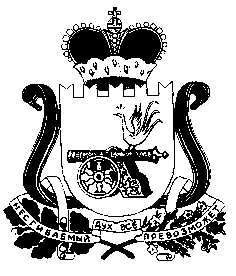 